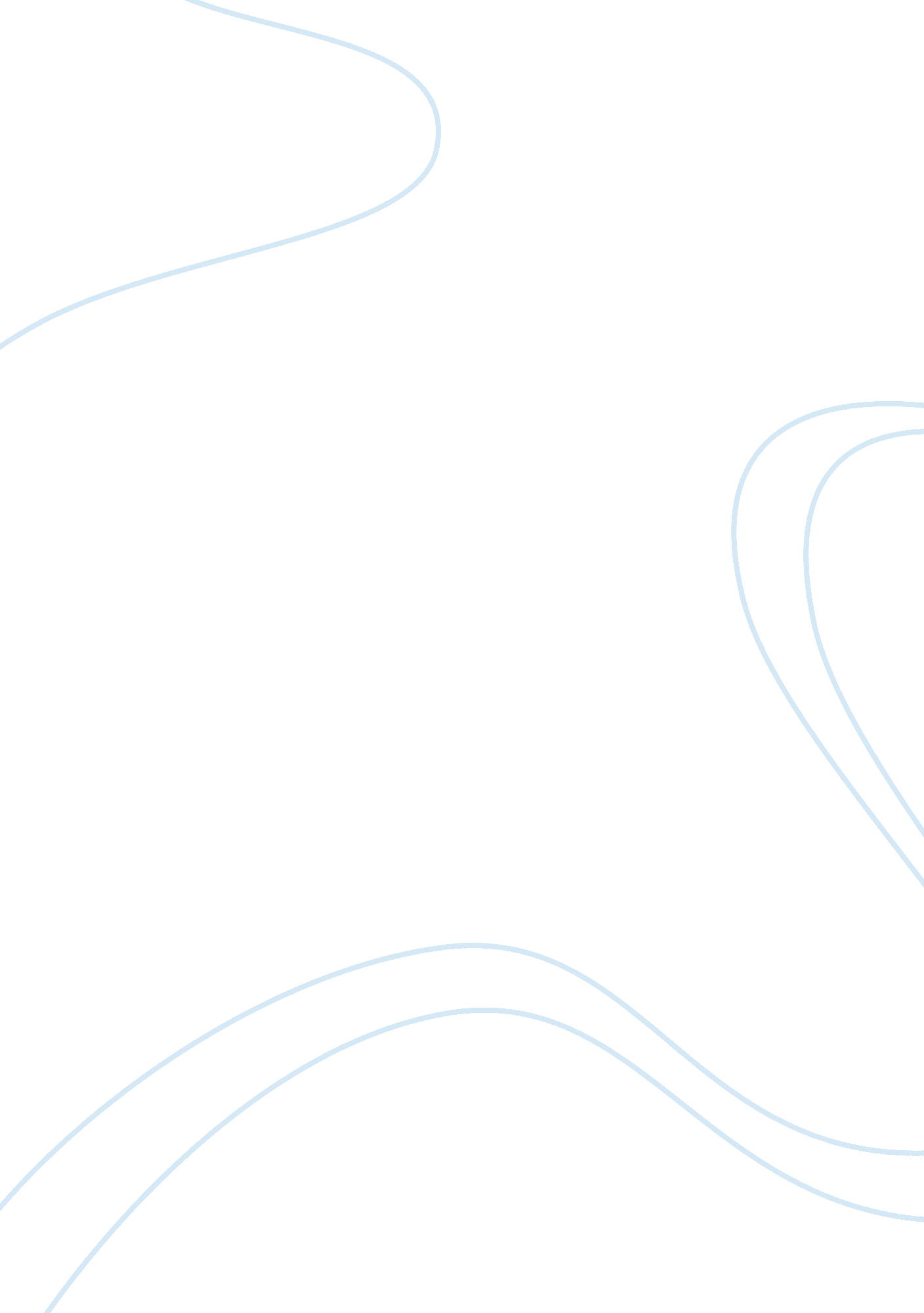 Managerial dichotomies at honda motors commerceProfession, Manager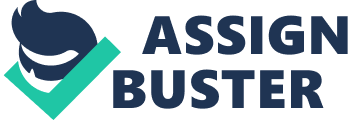 Contents Fiscal Impact of Corporate Social Responsibility and Corporate Governance In a competitory concern environment such as the automotive industry, established car makers such as Toyota, Honda, Nissan and Daimler Benz must integrate proper and best suited schemes and determinations in order to do certain that the clients ‘ demands are met absolutely. In such a competitory and of all time altering atmosphere, where a client is king of the market and to provide to the demands and demands of these clients is the first mark and purpose of any good managed company or organisation, it becomes really indispensable for the Company to research deeply about the present and the likely demands of the clients in future to guarantee a safe place and being in the market. This study about the analysis of a instance survey on Honda Automakers will discourse three chief subjects related to the corporate schemes found in the car industry and for which Honda is taken as an model company. The first portion will measure the operations at Honda in relation to the three key Dichotomies that are be aftering vs. Learning, Market positioning V. Developing internal Resources and Product-related Core Competencies vs. Process-related Core Capabilities. The 2nd portion will discourse about the differences in Nipponese Management Model in comparing to the Western Management Model with mentions to the Honda Case survey. Last portion will cover with the impact of ‘ corporate administration ‘ and ‘ corporate societal duty ( CSR ) ‘ on the planetary fiscal and non-financial public presentation consequences of Honda Motors. Question 1 Planing vs. Learning Many analysts and critics have studied the constructs of Managerial Dichotomies. There are many to be discussed like rational vs. incremental or planning vs. larning etc. experts have argued over the fact that companies can non follow both the poles of a duality that either a company can be be aftering oriented or larning oriented, it cant be both planning and acquisition based at same clip ( Andrew, 1999 ) . Honda has reconciled these dualities and has formed it ain duality ‘ s schemes. By the term rapprochement, it means to happen a manner which is in between the two poles of a duality and a company can follow that tactic by doing both the poles compatible and complementing to each other ( Andrew, 1999 ) . Honda has reconciled the duality of Planning vs. Learning in such a manner that it has benefitted the company at vast. At many points in production and designing of the engines, Honda has foremost learn from the market about the lacking in the engine designs, contrary engineered it and so planned for the new design integrating the alterations to cover the deficiency points in the former engine design. In one of its engines of CVCC ( compound whirl control burning ) , they went against the normal tendencies in the market which were in the favor of non to convey any alterations in the engine design to command the pollutants emanation ( Ebrahimi and Holford, 2005 ) . Positioning V. Developing internal resources Honda has ever played such a function in the market that theories written by many theoreticians get proved to be incorrect in instance of Honda. Accommodating the duality of Positioning in the market in comparing to the development of the resources within in the company ‘ s boundaries is yet another illustration of Honda ‘ s strategic duality rapprochement. Honda has positioned its vehicles throughout the universe in a well planned manner, with the support of installations in Europe, North America and many other locations going the first of Nipponese houses to bring forth in such locations ( Andrew, 1999 ) . The internal resources of Honda motors have ever been on the advanced side, as written by a batch of experts and critics Honda with their accommodating scheme of duality has enabled them to go advanced and competitory at the same clip. The usage of automatons in Car fabrication took a roar in beginning of 1990 ‘ s Honda was foremost of its type to take enterprise and launch and implement such a robotic technology throughout their installations in the universe. These humanoid Automatons were used to increase their versatility in auto fabrication in relation to clip direction. These automatons ( ASIMO ) were used for welding intents which were far better in quality than manual work. Therefore increasing and beef uping their internal operations ( Official Honda Website, 2010 ) . Product-Related Core Competencies vs. Process-Related Core Capabilities Nipponese autos in comparing to American autos ever got an border because they were priced lower than American autos. Honda followed the same scheme. Their autos were good built in quality and the monetary values they charged for them were besides low-cost by the batch. Honda had been really smart in this facet as they reverse engineered the American autos, found the procedures and technology involved to do those autos successful and so tried to do the same engineering based autos in cheaper cost. Thus it became one of the nucleus competences of Honda Motors which gave them an border and even Americans began to purchase Nipponese autos alternatively of those made by their place state themselves. Along with being Cheaper than other made autos, Honda has continuously upgraded their autos like late they have launched their new V-6 theoretical account of Honda agreement along with a new pilotage system, the new intercrossed theoretical account every bit good as a good simulated engineering based Word Champion Formula 1 ( F1 ) rushing autos ( Gregory, 2004 ) . Honda non merely remained strong in positioning their merchandise in the market good in fact they combines this merchandise nucleus competence with their procedure operations and made their production stronger as good. The general construct about the cost, quality and clip that if a merchandise is produced at low cost, its quality is bound to be low every bit good whereas high quality merchandises are extremely dearly-won every bit good as return longer clip to be produced. Once once more Honda proved it incorrect in their instance. Honda came up with Right in Time rule which suggested that the merchandise should be produced at low cost, as Honda was already following yet the quality should non be compromised. Honda implemented the construct of Just in Time every bit good to accommodate these dualities. They produced at low cost with good quality and in lesser clip with the aid of Just in clip Strategy whereas westerns follow and prefer the manner of merely in instance scheme but Honda wherever has its installations have followed the merely in clip scheme ( Andrew, 1999 ) . Question 2 Nipponese Management Model Compared to Western Management Model The conventional manner of directions in Japan normally known as Nipponese Management theoretical account or manner is found in organisation or houses with distinguishable Nipponese features of direction that are extremely decentralized with a flatter or a horizontal construction of house. Honda being a Nipponese house follows both the western and the Nipponese manner of direction therefore once more organizing an illustration of Dichotomy between western and Nipponese direction manners. Honda follows what it finds good for the company ( Andrew, 1999 ) . Honda has a decentralized construction in Japan based installations and it stresses on the wagess and compensations for the employees. Honda has set another illustration where it follows a decentralised determination devising and the wagess given to the employees are based on their virtue and work quality instead than on the footing of senior status as usually expected in Nipponese houses The major differences in western Management Model and Nipponese Management theoretical account which demarcate one from the other and hence houses are differentiated on these footing, some of these standards and differences are discussed below. Organization Structures The organisation construction refers to the “ who reports to whom ” formation of bid, control of span. Western direction theoretical account supports a perpendicular construction of houses and organisations which shows that the West follows a centralised determination devising processs instead than a decentralized and horizontal construction like a Nipponese house is expected to hold ( Andrew, 1999 ) . Type of Duties The Nipponese houses divide the responsibilities among their employees in a broader sense that is to state one individual has to look after a broader facet of operations whereas the western organisations which follow the western manner of direction goes for formalisation and standardisations, they instead believe in specialised undertaking divided among the employees non a complete facet. This sometimes might make problems for both the systems, no 1 can state which manner is best appropriated in the state of affairs, it is about what is suited when and whether the determination is right in that clip frame of non ( Hofstede, 1993 ) . Labour Relationss In western direction theoretical account, employees are hired for their accomplishments and work, if an organisation feels the demand of firing a peculiar individual, they can and they should fire whereas in Nipponese direction manner, it is believed that every one has their ain capablenesss and therefore if hired one time he/she should be for the life clip until the employee himself/herself wants to go forth the organisations. This manner is now been adapted in other states excessively as it plays a psychological affect on the employees mentalities that they feel needed and valued by the organisation and therefore they work hard to turn out the fact. This attack and scheme is found to work in tonss of companies where the employee turnover was high and following this non merely did they better their work quality they were able to cut down their employee turnover every bit good. Honda follows the same attack by honoring and measuring their employees and firing merely in the instances where it is inevitable ( Andrew, 1999 ) . Push V. Pull system The Nipponese typical manner of merely in clip production and stock list system has enabled them to custom-make the merchandises harmonizing to the demands and demands of the clients. It was non originally introduced by Honda but yet it was foremost initiated by Nipponese Firms so it becomes a portion of Nipponese direction manner where they cover with a pull system instead than a push system like western houses do, they produce in majority and so force the stock list or stock in the market to be purchased ( Andrew, 1999 ) . Standardization or Flexibility Western organisations and fabrication houses follow a standardized and formalistic processs of working, they believe in specialisation in undertakings and distribution of work consequently. On the other manus Nipponese houses do non demo this much rigidness and follow an attack of flexibleness harmonizing to the occupation type, clip and state of affairs. They believe that best done is of import instead than who does what. This has its ain pros and cons, this sometimes causes problems every bit good as nil is distributed before manus, determinations are to be taken on manus a batch. Honda hence has to be really careful in their determination devising and their schemes. Individuality and Bolshevism Japan being a leftist society prefers to work in squads and group because of the cultural orientation towards household and groups it is one of the cardinal features of Nipponese that they wish to be belonged to some group or squad or a household and hence same is seen in their houses as good. Peoples work in a signifier of groups instead than work alone and be responsible for that similar happens in western direction followed houses. They prefer individualistic attack. Western houses therefore work on the rule of individuality as their civilization suggests ( Hofstede, 1993 ) . Production Size There is another difference in the western direction theoretical account and the Nipponese direction theoretical account that is related to the over all operations manner of the concern. Nipponese houses produce in the little tonss whereas western direction following companies produce bigger and larger tonss of merchandises. Nipponese houses believe in the quality merchandises and therefore produced less at one clip. This difference is seeable in the schemes they follow every bit good. Nipponese follow merely in clip scheme whereas western companies follow merely in instance scheme. There is no 1 best manner to follow when it comes to running and runing a concern therefore companies ten to intermix in the features belonging to different manners of direction and happen a reciprocally compatible manner of following all the needed policies and ways which are favorable to the company or a house. Honda has hence set an illustration for other houses that following one cultural regulations and policies in a company non needfully take to success whereas if you manipulate the norms and values harmonizing to the best suited for the company it proves to be good, at least for Honda it is ( Honda functionary web site ) . Question 3 Corporate Governance and Corporate Social Responsibility ( CSR ) Honda motors, the universe celebrated car makers, one of the Big three in Japan since its developments has worked on certain rules which has given this company a royal position in the car industry and market all around the universe. With its installations in more than 80 states in this universe Honda had ever strived to bring forth better each clip ( Karmayog, 2008 ) . Honda with its stable quality in manufactured autos has besides contributed to the community for its improvement with the aid of set uping new workss and installations therefore making occupation chances for the people in that location. It is researched and proved that people belonging to the emerging and developing countries and markets tend to rate the companies belonging to the car industry more in corporate societal duty as compared to the concerns of other industries. The ground being that car industry provides a bigger platform and chances for new occupations. Honda throughout the universe has been involved in different community services therefore lending to the Social duties. Recently they set up a new community service undertaking in a small town of Delhi, India. These Corporate Social duty activities done in Delhi, India includes different undertakings like Implanting manus pumps in under developed countries to supply clean and fresh H2O. Constructing proper sewage and drainage systems therefore cut downing the opportunities of unwellness among the people in nearby countries. Constructing and restituting the primary schools and colleges. And like wise a batch of such community services have been provided by Honda motors all around the universe differing with the demands of the people on the locations ( Karmayog, 2008 ) . Corporate Administration ( Corporate Governance Organization ; Honda Motors, Honda functionary Forum ) Corporate Governance is a huge topic which deals with the policies, regulations and ordinances in the house made for the harmoniousness and for the interest of stakeholders straight involved in the organisation. These policies and system governs the organisation or any steadfast harmonizing to the values and demands of the straight involved stakeholders, in order to avoid the struggles between them. Honda has ever contributed to the community and hence Honda plays great importance in the public assistance of the people involved in the interest of the company. To guarantee that Honda makes certain that the ethical values are met decently and the highest possible criterions and codifications of Torahs are reached ( Honda, official web site ) . Honda in order to keep the stable Torahs and ordinances in the organisation has organized a complete Corporate Governance system which makes certain that these Torahs and policies are followed at all degrees of operation is the concern, non merely at the direction and top degree but besides among the first line supervisors in their day-to-day working agendas ( Honda, official web site ) . The rules that signifies the corporate administration system of Honda are Conformity Ethical motives Environment Hazard Management Conformity Conformity refers to the portion of the Corporate Governance System which makes sure that the concern operations are run intoing all the necessary Torahs and ordinances and therefore the consumers and other stakeholders have maintained their trust on the company ‘ s direction and operations ( Honda, official web site ) . Ethical motives Honda has formed concern moralss commission which takes attention of all the issues related to the ethical Torahs and ordinances. This commission meets 6 times in a twelvemonth and is run and governed by the conformity and corporate officers. The ethical issues can be related to anything like female maltreatment, child labour or anything related to the labour dealingss ( Honda, official web site ) . Hazard Management Honda has its ain manner of covering and has a typical manner of direction with its reconciling Dichotomies which has set many illustrations in the market. Honda has therefore its ain hazard direction systems. The top direction has formulated a complete set of regulations and policies which are to be followed when in times of crisis or problems. Honda ‘ s top direction is ever argus-eyed as good through the procedure of research and prediction. Their analysts propose before manus the controlling actions which they might necessitate in the hereafter therefore fixing the Honda hazard direction squad for any approaching hurdlings and crisis. This attack of Honda was imitated by a batch of other companies as good and it was so proved that Honda has a strong think armored combat vehicle and its inventions in schemes are responsible for its success in the car market ( Honda, official web site ) . Fiscal Impact of Corporate Social Responsibility and Corporate Governance The over all impact of corporate societal duty on the company ‘ s fundss is that all the stakeholders when satisfied and contented with the company ‘ s image and profile they seem to set more trust in the company and might put more. From a consumer ‘ s position, it is ever proved by the sellers that consumers and general public tends to see such companies in a positive visible radiation who are engaged in the services for the community and work for the improvement of the societies which are under or less developed. Peoples besides encourage and incline towards to organisations that unfastened and launch their installations in new markets therefore supplying chances for new callings and occupations in bend increases the gross revenues and grosss which shows a positive impact in the fiscal books of the company. Corporate Administration on the other manus Idaho for the improvement of the persons who run the concern of the organisations, these policies and such systems create a bright hereafter for the company because employees tend to believe and experience of import because of whom these systems are implemented in the organisations. This consequence is same as the psychological impact on the consumers who think that organisations are working for their public assistance. This creates a positive image in both employees every bit good as consumers favoring the over all concern of the Company ( Honda, official web site ) . 